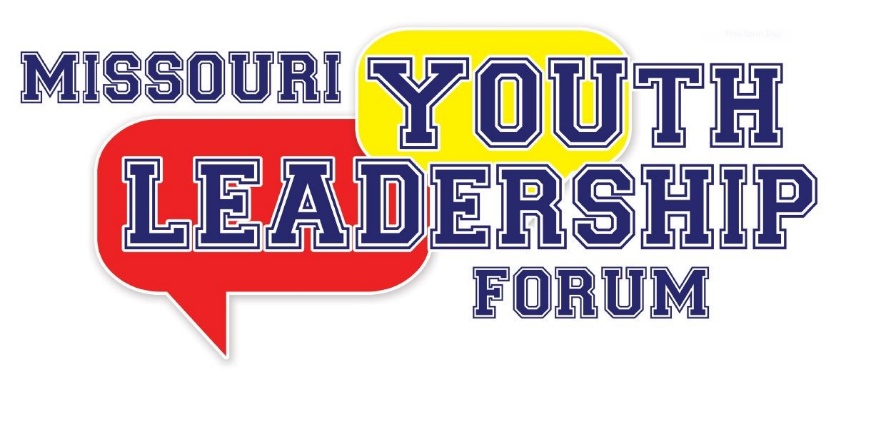 Volunteer Staff Application FormFor *Virtual* Regional Leadership Forum Return completed applications to:Missouri Youth Leadership Forum301 West High Street, Room 840PO Box 1668Jefferson City, MO 65102ORBy email: rachel.rackers@oa.mo.govORBy fax: 573-526-4109For additional InformationContact Rachel Rackers at 	573-526-4564 or   rachel.rackers@oa.mo.gov2021 *Virtual* Two-Day REGIONAL LEADERSHIP FORM VOLUNTEER STAFF APPLICATIONThis two-day virtual event will take place in the morning on the following dates:Saturday, March 13th, 2021andSaturday, March 20th, 2021Applications have to be submitted or postmarked by February 15, 2021Name:___________________________ Date : _____________________Mailing Address: ________________________________________________City______________________State___________ ZipCode _____________Telephone: _____________________________  E-mail: _________________________________  T-Shirt Size: _____________________________  =============================================================Applicant Status: Check ALL that apply:____  New Staff Applicant____  YLF Alumni, if checked, year you attended YLF  _____________  Former YLF staff member, year(s) on staff  _______, _______, _______, _______.Please list any accessibility or accommodations needed to participate in virtual event_____________________________________________________________________________________________________________________________________________________________________________________________________________________________________________________________________________________________________________________________________________________________________________________________________________________________________________________________________________________________________________________________________________________________________